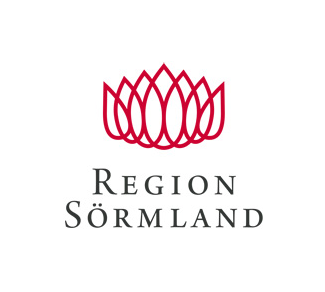 Individuellt utbildningsprogram för ST Föreskrift HSLF-FS 2021:8Namn:      Specialitet:  Handledare:TjänstgöringLegitimationsdatum:Anställningsdatum: Förväntat datum för specialistkompetens: Utbildningsprogram utarbetat (datum):  Reviderat (datum): Antal månader (omräknat till heltid) fullgjorda av ST: Tjänstgöringar/fokusperioderEgna kliniken/utbildande enhetenInfoga fler rader i tabellen efterhand. Kurser/webbutbildning/annan utbildningFyll i din plan och ändra/bocka av efterhand. Infoga fler rader i tabellen vid behov.Sidotjänstgöring planerad/genomfördInfoga fler rader i tabellen efterhand.Teoretiska studier/Studietid Målsättning 2-4h/veckaSchemaplanering för studietid……………………………………………………………………….......(tex  en halvdag en onsdag i månaden)Infoga fler rader i tabellen efterhand.Kvalitets/förbättringsarbete □ planerat □ påbörjat □ färdigt Presenterat på kliniken när/hur?......................................................................................Ämne/Titel………………………………………………………………………Vetenskapligt arbete □ planerat □ påbörjat □ färdigPresenterat på kliniken när/hur?.................................Ämne………………………………………………………………………Utförd eller planerad forskning utöver vetenskapligt arbete: ...............................Journal Club/ArtikelpresentationAlltid delta. Själv presentera artikel minst 3 ggr under STFöreläst/varit delaktig i utbildningar För kollegor, AT/BT/ST-läkare, studenter, andra professioner, patienter mm.Handledning  ST själv varit handledare för AT/BT/under-läkare, läkarstudenterHandledarsamtal (minst 9/år)ÅterkopplingFormativa bedömningar(minst 4 st/år, av olika bedömare)Ex: Mini-CEX, DOPS, CBD, 360°, Utvärdering av muntlig presentation, Utvärdering efter en tids gemensamt rond/teamarbete, eller annan typ av bedömning. Utvärdering ska även innefatta medicinsk och kommunikativ förmåga samt ledarskap.SpecialistläkarkollegiumPLANERING FÖR UTBILDNINGSAKTIVITETER OCH BEDÖMNINGAR KOPPLADE TILL MÅLENFörkortningar: SK=specialistläkarkollegium, HS=handledarsamtal, ÅK=återkoppling, TJ=tjänstgöringFokusperiod/sektionMålDatum HandledareAntal månaderP=planeradG=genomförd1234567891011KursnamnMålDatumAntal dagarP=planeradG=genomfördK=fått kursintyg1234567891011121314KlinikMålDatum HandledareAntal månaderP=planeradG=genomfördT= fått intyg1234Planerat ämne/artikel/litteraturA/B/C-målRedovisning/handledarsamtal datum12345ÅrArtikelSpecialist som deltagit och återkopplat muntligt1234DatumMålgruppInnehåll/delmålMuntlig/skriftlig återkoppling(Mall muntlig presentation) 123456ÅrNamn på handledd utb.läkareMuntlig/skriftlig återkoppling”Handledning på handledning” 1234År 1DatumFokus för handledarsamtalet123456789101112131415DatumMålTyp av bedömningBedömare1234567891011121314151617181920DatumSkriftlig dokumentation  123456Utbildningsaktiviteter – STa-mål Klinisk tjänstgöring/placeringUtbildningsaktiviteterLista planerade utbildningsaktiviteter och bocka av när avslutatK=Intyg kursT=Intyg tjänstgöringBedömningSTa1 Hälso- och sjukvårdens förutsättningar                exempel Sta1:STa1 Hälso- och sjukvårdens förutsättningar                exempel Sta1:STa1 Hälso- och sjukvårdens förutsättningar                exempel Sta1:Läkaren ska- uppvisa kunskap om hälso- och sjukvårdens olika       ekonomiska styrningssystem och deras betydelse för prioriteringar och avvägningar i det dagliga arbetet- uppvisa kunskap om hur förändringar av medicinska, tekniska eller organisatoriska förutsättningar kan få betydelse för var, när och hur hälso- och sjukvård kan bedrivasSTa2. Systematiskt kvalitets- och patientsäkerhetsarbeteSTa2. Systematiskt kvalitets- och patientsäkerhetsarbeteSTa2. Systematiskt kvalitets- och patientsäkerhetsarbeteLäkaren ska- kunna identifiera risker och vårdskador och andra kvalitetsbrister och kunna vidta adekvata åtgärder- kunna utvärdera processer och resultat och kunna ta ett ansvar för att förbättrande åtgärder genomförsSTa3 Medicinsk vetenskapSTa3 Medicinsk vetenskapSTa3 Medicinsk vetenskapLäkaren ska - kunna tillämpa medicinskt vetenskapliga metoder och forskningsetiska principer- kunna kritiskt granska och värdera medicinsk vetenskaplig information- kunna ta ett ansvar för att medicinsk vetenskaplig kunskap omsätts och tillämpas i hälso- och sjukvårdenSTa4 EtikSTa4 EtikSTa4 EtikLäkaren ska- kunna analysera etiska problem med utgångspunkt i medicinsketiska principerSTa5 LedarskapSTa5 LedarskapSTa5 LedarskapLäkaren ska- kunna leda medicinskt arbete på arbetsplatsen- kunna utveckla det multiprofessionella samarbetet på arbetsplatsenSTa6 LärandeSTa6 LärandeSTa6 LärandeLäkaren ska- kunna ta ett ansvar för det kontinuerliga lärandet på arbetsplatsen- kunna förmedla kunskaper inom den egna specialitetens ämnesområde till olika målgrupper- kunna planera och genomföra undervisning - kunna handleda medarbetare och studenterSTa7 Vårdhygien och smittskyddSTa7 Vårdhygien och smittskyddSTa7 Vårdhygien och smittskyddLäkaren ska - kunna ta ett ansvar för arbetsplatsens systematiska arbete med att förebygga vårdrelaterade infektioner och smittspridningUtbildningsaktiviteter – STb- mål Klinisk tjänstgöring/placeringUtbildningsaktiviteterPlanera i tabellen och bocka av när utförtKursTjänstgöring BedömningSTb1 Kommunikation med patienter och närståendeSTb1 Kommunikation med patienter och närståendeSTb1 Kommunikation med patienter och närståendeLäkaren ska- kunna göra patienter och närstående delaktiga i vård och behandling med utgångspunkt i individuella förutsättningar och behov- kunna ge patienter och närstående svåra besked respektfullt, empatiskt och med lyhördhet- kunna stödja patienter i att hantera en förändrad livssituation till följd av sjukdom eller funktionsnedsättningSTb2 Sjukdomsförebyggande arbeteSTb2 Sjukdomsförebyggande arbeteSTb2 Sjukdomsförebyggande arbeteLäkaren ska- kunna vägleda patienter i frågor om levnadsvanor i syfte att förbättra hälsa och förebygga sjukdomar- kunna stödja patienter i att upprätthålla friska funktioner i samband med sjukdom och behandlingSTb3 FörsäkringsmedicinSTb3 FörsäkringsmedicinSTb3 FörsäkringsmedicinLäkaren ska- kunna vägleda patienter i frågor om levnadsvanor i syfte att förbättra hälsa och förebygga sjukdomar- kunna stödja patienter i att upprätthålla friska funktioner i samband med sjukdom och behandling	STb4 Palliativ vård STb4 Palliativ vård STb4 Palliativ vård Läkaren ska- kunna tillämpa principer för palliativ vård med beaktande av fysiska, psykiska, sociala och existentiella behov- kunna genomföra brytpunktssamtal med patienter och närståendeUtbildningsaktiviteter – STc-målKlinisk tjänstgöring/placeringUtbildningsaktiviteterLista planerade utbildningsaktiviteter och bocka av när avslutatKlinisk tjänstgöring/placeringUtbildningsaktiviteterLista planerade utbildningsaktiviteter och bocka av när avslutatK=Intyg kursT=Intyg tjänstgöringBedömningSTc1STc1STc1STc1STc2STc2STc2STc2STc3STc3STc3STc3STc4STc4STc4STc4STc5STc5STc5STc5STc6STc6STc6STc6STc7STc7STc7STc7STc8STc8STc8STc8STc9STc9STc9STc9STc10STc10STc10STc10STc11STc11STc11STc12STc12STc12STc13STc13STc13STc14STc14STc14Utbildningsplan fastställd Datum:SignaturUtbildningsplan redigerad. Datum: ST-läkare: NamnST-läkareHandledare:HandledareStudierektor:StudierektorVerksamhets-/Läkarchef:Chef